Der Herr ist freundlich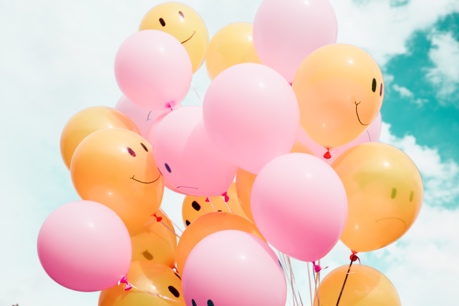 ANBETUNG:Lobet den HERRN, denn der HERR ist freundlich; lobsinget seinem Namen, denn er ist lieblich!	Psalm 135, 3 (LUT)Schmecket und sehet, wie freundlich der HERR ist. Wohl dem, der auf ihn trauet!		Psalm 34, 9 (LUT)Der HERR allein ist Gott, er sieht uns freundlich an. Mit Zweigen in euren Händen beginnt den festlichen Reigen um den Altar!	Psalm 118, 27 (HFA)SCHULD BEKENNEN:Stets bist du gut und tust mir so viel Gutes! Herr, hilf mir, deinen Willen zu erkennen!	Psalm 119, 68 (GN)Wir selbst hatten keine guten Taten vorzuweisen, mit denen wir vor ihm hätten bestehen können. Nein, aus reinem Erbarmen hat er uns gerettet durch das Bad der Taufe – das Bad, in dem wir zu einem neuen Leben geboren wurden, erneuert durch den Heiligen Geist.		Titus 3, 5 (GN)DANKEN:Denn der HERR ist freundlich dem, der auf ihn harrt, und dem Menschen, der nach ihm fragt.	Klagelieder 3, 25 (LUT)Ihr habt ja von seinem Wort gekostet und selbst erlebt, wie gut der Herr ist.	Persönliche Notizen:	1. Petrus 2, 3 (HFA)FÜRBITTE:Der Geist Gottes dagegen lässt als Frucht eine Fülle von Gutem wachsen, nämlich: Liebe, Freude und Frieden, Geduld, Freundlichkeit und Güte, Treue, Bescheidenheit und Selbstbeherrschung.	Galater 5, 22-23 (GN)Und der Herr, unser Gott, sei … freundlich und fördere das Werk … Hände. 	Psalm 90, 7 (LUT)(…Namen von Kindern u. Lehrern einsetzen)Persönliche Notizen: